Российская Федерация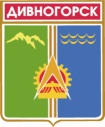 Администрация города ДивногорскаКрасноярского края П О С Т А Н О В Л Е Н И Е18.03.2020      			г. Дивногорск	   	                                       № 33 пО внесении изменений в постановление администрации города Дивногорска от 01.08.2013 № 131п «Об утверждении Порядка принятия решений о разработке муниципальных программ города Дивногорска, их формировании и реализации»	На основании статьи 179 Бюджетного кодекса Российской Федерации, в целях приведения в соответствие с Положением о бюджетном процессе в муниципальном образовании город Дивногорск, утвержденным решением Дивногорского городского Совета  депутатов от 21.04.2016 № 6-65-ГС, руководствуясь ст. 43 Устава города Дивногорска,ПОСТАНОВЛЯЮ:1. Внести изменения в приложение к постановлению администрации города Дивногорска от 01.08.2013 № 131п «Об утверждении Порядка принятия решений о разработке муниципальных программ города Дивногорска, их формировании и реализации», дополнив пункт 3.7.  Порядка абзацем следующего содержания:«Муниципальные программы подлежат приведению в соответствие с решением о бюджете на очередной финансовый год и плановый период не позднее двух месяцев со дня вступления его в силу».2. Настоящее постановление подлежит опубликованию в средствах массовой информации, размещению на официальном сайте администрации города в информационно-телекоммуникационной сети «Интернет». 3. Настоящее постановление вступает в силу со дня его опубликования и распространяет свое действие на правоотношения, возникшие с 01.01.2020.4. Контроль за исполнением настоящего постановления оставляю за собой.Глава города                                                                                            С.И. Егоров